                                       Контрольная работа для 5 класса № 2                   по разделам «Конструирование» «Изготовление изделия» «Ручные и машинные строчки»Шов это – это …..а) Соединение двух деталей равных по величине машинной строчкой;б) Соединение двух или нескольких деталей ниточной строчкой.        2.  Расшифруйте абравиатуру  СВН              ____________________________________________        3.  Припуски – это…..	а) величина, необходимая при обработке изделия машинными швами,             выраженная в см  и учитываемая при раскрое;            б) величина, прибавляемая к размеру мерки на свободное облегание.Соединение двух деталей машинной строчкой, наложив одну на другую?а) наметать;б) застрочить;в) настрочить.Временное ниточное соединение двух деталей примерно равных по величине?а) сметать;б) застрочить;в) стачать.6.  Ряд стежков расположенных друг за другом?     _____________________________________________       7.  Закрепление подогнутого края детали машинной строчкой?           а) загнуть;           б) застрочить;           в) заметать.       8.  Напишите в ответах букву (А, Б или В), которой правильно обозначена длина                               стежка?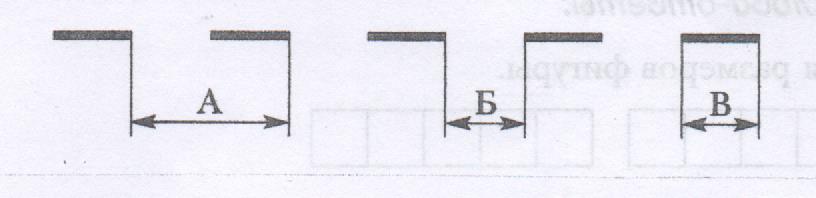        9.   Напишите, какие графические изображения соответствуют следующим  операциям?             а) копирование;              б) обметывание;             в) заметывание с открытым срезом;              г) сметывание;             д) заметывание с закрытым срезом.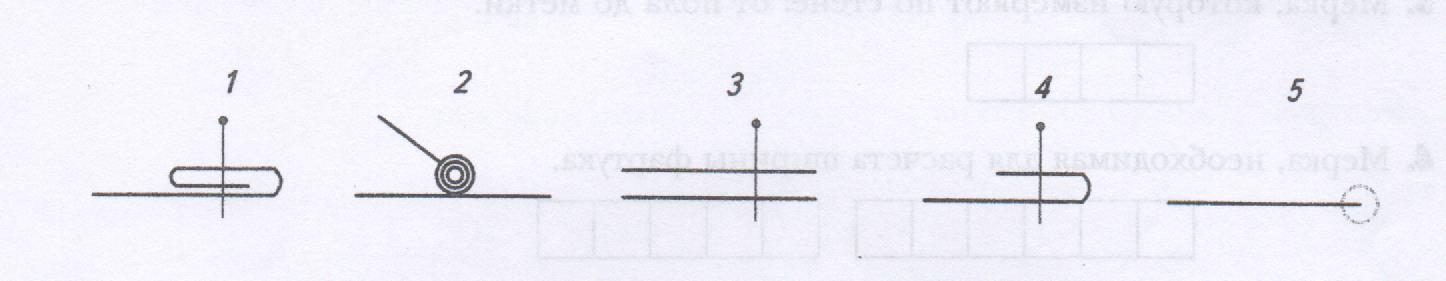 «Конструирование» и «Изготовление изделия» Конструирование – это…… Что можно изменить с помощью моделирования?а) размер изделия;б) фасон изделия;в) цвет изделия.      12.  Величина, которую прибавляют к основным меркам для свободы движения:   а) припуски;   б) прибавки.13. Выберите мерки для построения чертежа фартука?     а) Шг  ;         б) Дтк ;     в) Об ;     г) Ог ;    д) Оп ;   е) Диз ;    ж) Внагр.      14.  Название инструмента для измерения фигуры?           ______________________________________________            15.  При раскрое изделия на ткани учитывают:а) долевую нить;б) цвет ткани;в) направление рисунка;г) лицевую и изнаночную сторону.       16.  Низ изделия обрабатывают:         а) швом в подгибку с закрытым срезом;         б) окантовочным;         в) сметачным.       17. Карман на изделие:          а) приметывают;          б) настрачивают;          в) нашивают.       18. Укажите соответствие между фартуком и выкройкой: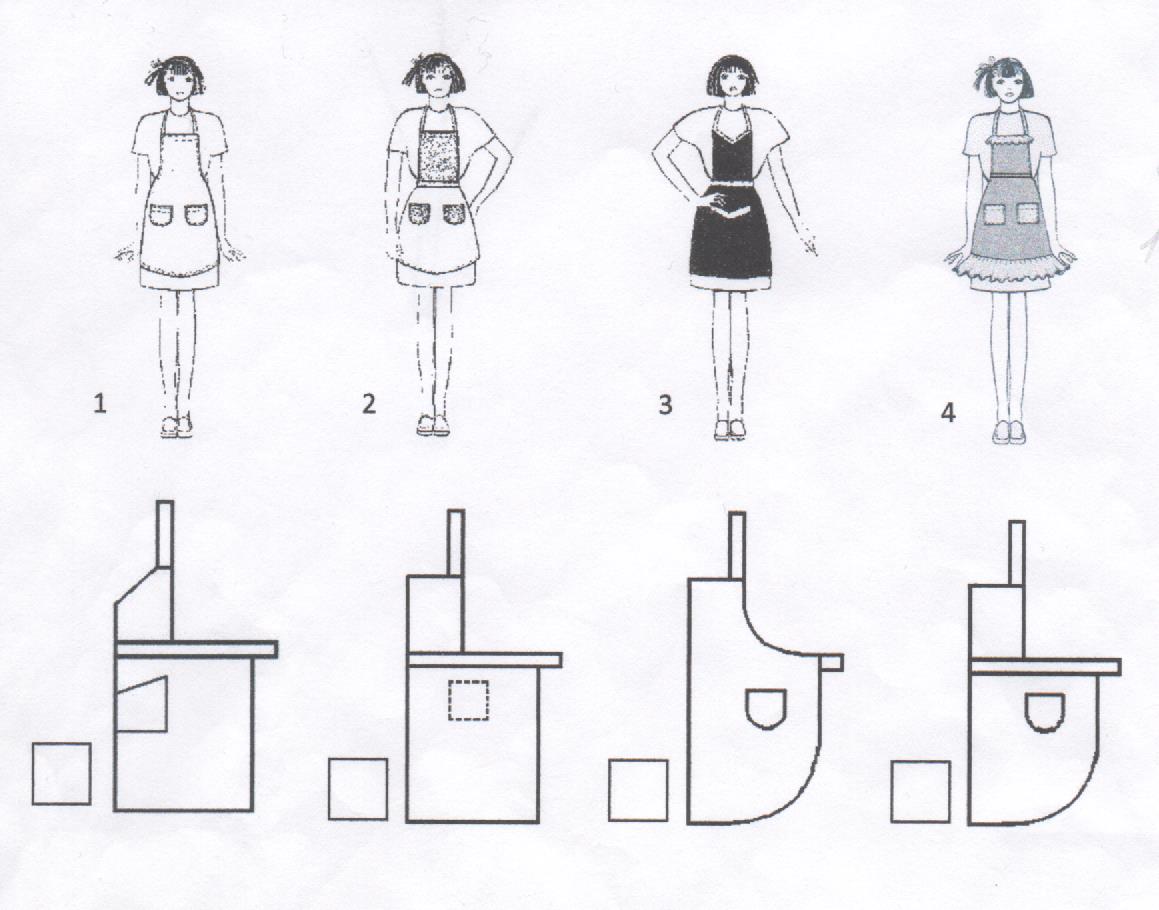 